          مستخلص الأطروحة باللغة العربية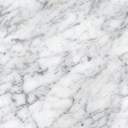 العنوان :- (علاقة مؤشرات النشاط الكهربائي لاهم العضلات العامله ببعض المتغيرات البايوكينماتيكيه وانجاز فعالية رمي الرمح)الباحث :- احمد حنون خنجر                                                            المشرف                                                أ . د . حسين مردان الاطروحه احتوت على مقدمة البحث وأهميته والمتضمنة في أهمية استخدام القياسات والاختبارات في عملية تقييم لاعبي فعالية رمي الرمح القوى بالإضافة إلى تحديد مشكلة البحث والمتجسدة  في ضعف معرفة معظم المدربين حول مساهمة كل من متغيرات النشاط الكهربائي العضلي والمتغيرات البايوكينماتيكيه في عملية اداء وانجاز فعالية رمي الرمح  . 1-3 أهداف البحث :-التعرف على مؤشرات النشاط الكهربائي للعضلات العامله في الاداء الحركي لفعالية رمي الرمحالتعرف على العلاقة بين مؤشرات النشاط الكهربائي للعضلات العاملة مع اهم المتغيرات البايوميكانيكية والانجاز في فعالية رمي الرمح.التعرف على العلاقة بين اهم المتغيرات البايوميكانيكية والانجاز في فعالية رمي الرمح.وكذلك شمل هذا الباب على فروض البحث :1-4 فروض البحث :-يختلف تبادل العمل بين العضلات العاملة والمضادة في بعض مراحل اداء فعالية رمي الرمح ويستقر في مراحل اخرى.توجد علاقة معنوية بين بعض مؤشرات النشاط الكهربائي واهم المتغيرات البايوميكانيكية والانجاز في فعالية رمي الرمح.واشتمل البحث على مجالات البحث :1-4 مجالات البحث :-1-4-1 المجال البشري : لاعبي رمي الرمح الشباب بألعاب القوى للمنطقه الجنوبيه.1-4-2 المجال الزماني : 16/2/2013 ولغاية 25/7/2014 . 1-4-3 المجال المكاني : ملعب كلية التربيه الرياضيه – جامعة القادسيه .      وتضمنت الرسالة في الباب الثاني  شرحاً وافيآ عن متغيرات الدراسه وكذلك شمل هذا الباب  الدراسات المشابهة.       وكذلك تم تحديد منهج البحث المستخدم ، إذ استخدم الباحث المنهج الوصفي بأسلوبيه المسحي والعلاقات الارتباطية على عينة البحث والبالغ عددهم (3) لاعبين من لاعبي المنطقه الجنوبيه برمي الرمح للشباب بالإضافة إلى توصيف للأدوات والأجهزة المستخدمة مع تحديد أهم مؤشرات النشاط الكهربائي والمتغيرات البايوكينماتيكيه فضلاً عن التجربة الاستطلاعية والرئيسية والمعالجات الإحصائية الملائمة للبحث . وكذلك تم عرض نتائج مؤشرات النشاط الكهربائي والمتغيرات البايوكينماتيكيه من حيث أقل قيمه وأعلى قيمه والأوساط الحسابية والانحراف المعياري ومعامل الالتواء بالإضافة إلى تحليل نتائج هذه المتغيرات ومناقشتها .بالإضافة إلى توصل الباحث إلى عدد من الاستنتاجات التي حققت أهداف البحث ،                                                                         وانتهى بمجموعة من التوصيات لهذا البحث .